Figure S6. Percent bias for simulations using beta error with normal error (σ = 0.05) added with k estimated by each regression technique (SV transformation): (a) k = 0.1, (b) k = 0.01, (c) k = 0.002 and (d) k = 0.0005. Blue dots = NLS, Red dots = Normal ML, gray/black dots = Beta ML. Gray lines show zero bias.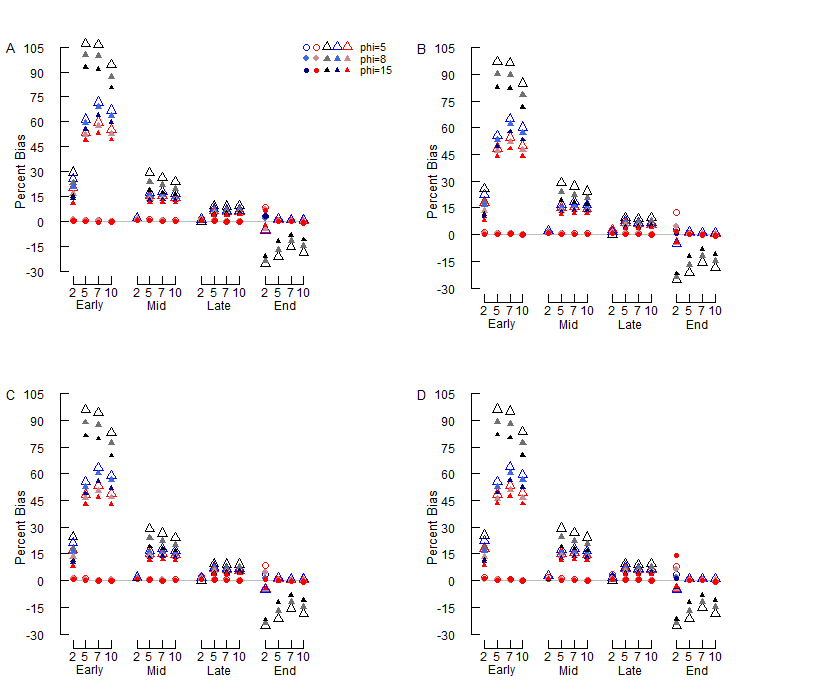 